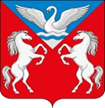 РОССИЙСКАЯ ФЕДЕРАЦИЯЛЕБЯЖЕНСКАЯ СЕЛЬСКАЯ АДМИНИСТРАЦИЯ
КРАСНОТУРАНСКОГО РАЙОНА КРАСНОЯРСКОГО КРАЯПОСТАНОВЛЕНИЕ18.05.2016                               с Лебяжье                                  № 22-пО согласии перевода земельного участкаиз категории в категориюВ целях реализации программы социально-экономического развития муниципального образования Краснотуранский район, учитывая социальную значимость объекта, руководствуясь ст. 8, 79 Земельного кодекса РФ, Федеральным законом от 06.10.2003 № 131-ФЗ «Об общих принципах организации местного самоуправления в Российской Федерации», Федеральным законом от 21.12.2004 № 172-ФЗ «О переводе земель или земельных участков из одной категории в другую» и Уставом Лебяженского сельсовета Краснотуранского района на основании заявления представителя по доверенности ПАО «МТС» А.Ю. Садовского,ПОСТАНОВЛЯЮ:Дать согласие на перевод земельного участка площадью 79 кв. м. с кадастровым номером 24:22:1003002:204 местоположение: Россия, Красноярский край, Краснотуранский район, Лебяженский сельсовет, участок 1,8 км к юго-востоку от с. Лебяжье, из категории земель сельскохозяйственного назначения в категорию земель - земли промышленности, энергетики, транспорта, связи, радиовещания, телевидения, информатики, земли для обеспечения космической деятельности, земли обороны, безопасности и земли иного контейнером сотовой связи, с последующим предоставлением публичному акционерному обществу «Мобильные ТелеСистемы». Иные варианты размещения объекта отсутствуют. Контроль за исполнением настоящего постановления оставляю за собой.Постановление вступает в силу с момента его подписания.Глава администрации 				                 М.А. Назирова